津波よけ「千年希望の丘」整備の復興寄付について１　寄付の申込先寄付申込書に必要事項を記入の上、郵便、メール等で下記までお申込みをお願いします。２　寄付金の振込先等３　税法上の措置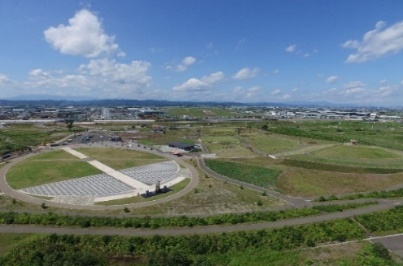 所得税等に係る寄付金控除の対象になります。４　問い合わせ先◆寄付金について岩沼市役所　TEL 0223-22-1111　　会計課（内線212～215）　総務課（内戦513、515）◆「千年希望の丘」に関するお問い合わせ　　　　千年希望の丘交流センター　TEL 0223-23-8577　　　　　　　　　　　　　　　　　　（相野釜公園）様式第3号(第3条関係)2011年（平成23年）3月11日の東日本大震災で、岩沼市は市域面積の約48％が浸水し、沿岸部6地区を含む東部一帯は甚大な被害を受けましたが、震災直後から国内外の多くの皆様からご支援をいただきスピード感をもって復興に取り組むことができました。現在、沿岸部約10㎞にわたる被災エリアに一時避難場所として14基（内2基は既存の丘）の避難丘を築造し、さらに丘と丘を高さ3mの園路でつなぎ、その法面にタブ・シラカシ・アオキなどの多種類混植の方式を取り入れた「緑の堤防」を整備し防災機能を高めています。「千年希望の丘」は将来津波の威力を減衰・分散させる「丘」と「緑の堤防」を形成する減災の取り組みです。また、未曾有の大震災から時間が経過しても風化させることがないように、防災公園には震災遺構やモニュメント等を整備して、震災の記憶や教訓を伝承する機能を持たせています。「千年希望の丘」は、私たちの想いや祈り、数々の教訓を千年先の子どもたちに残すための場であると考えております。今後は、「緑の堤防」の実現に向けて公園の管理や保全に力を入れていく必要がありますので引き続き「千年希望の丘」に対してご支援・ご協力をお願いいたします。送付先　岩沼市総務部総務課（電話０２２３－２２－１１１１　内線５１３・～５１６）住　所　〒９８９－２４８０　岩沼市桜一丁目６番２０号ＦＡＸ　０２２３－２４－０８９７Ｅメール　soumu＠city.iwanuma.miyagi.jp⑴　銀行振込⑵　現金受領岩沼市役所２階　会計課　※月～金曜日（祝祭日を除く）⑶　現金書留〒９８９－２４８０　岩沼市桜一丁目６番２０号岩沼市役所会計課あて（津波よけ「千年希望の丘」整備の復興寄付と明記して下さい。）寄付申込書一　金ただし、「千年希望の丘」の整備の復興寄付として寄付いたします。令和　　年　　月　　日住所氏名電話　　　　（　　　）岩沼市長　　菊地　啓夫　殿※その他ご寄付いただいた方の氏名を市のホームページ等で公表して良いか□にレ点で選択してください。□公表して差し支えない。　　　□公表を希望しません。